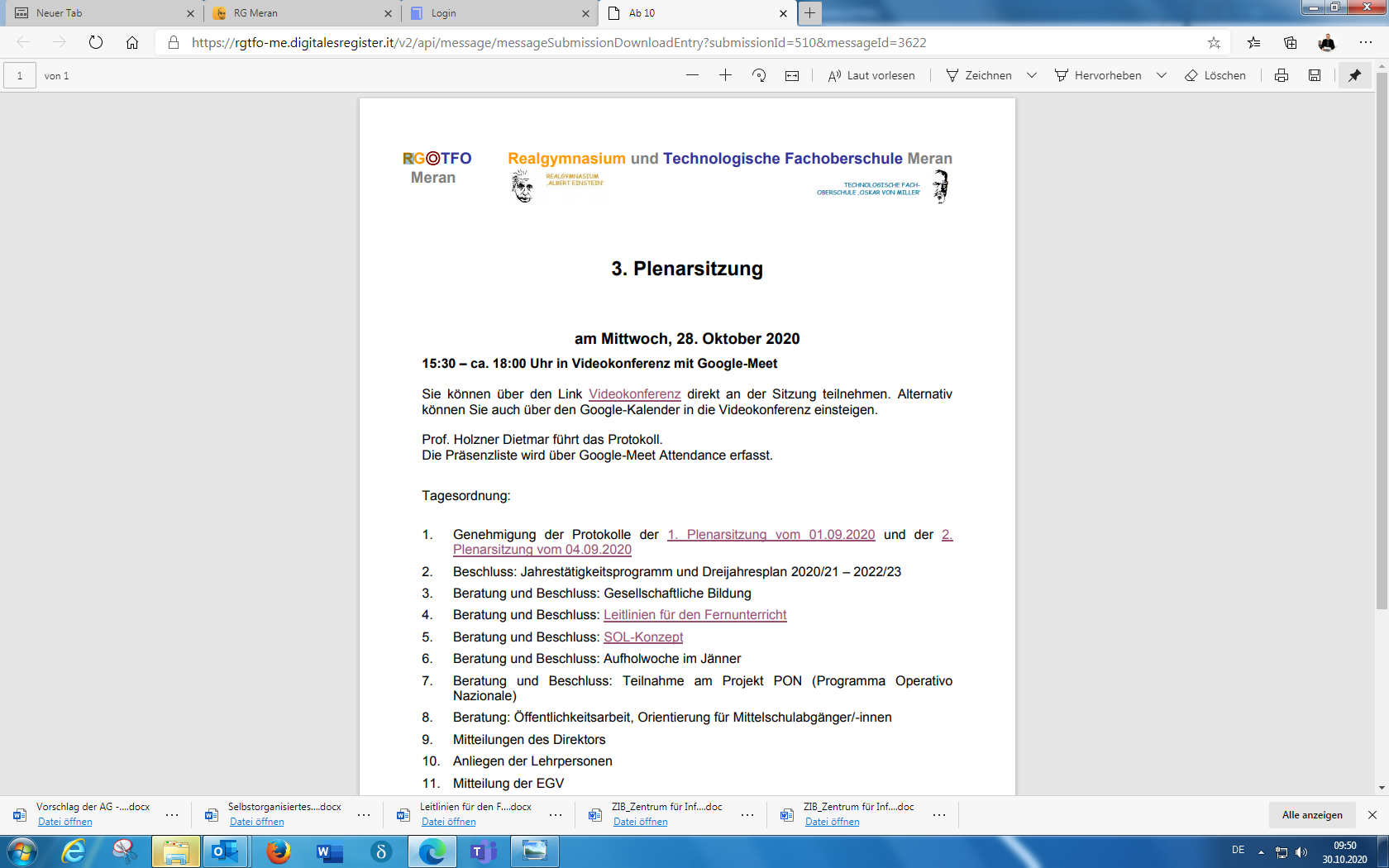 Selbstorganisiertes LernenUmsetzung am Realgymnasium und an der TFO Meran 2020/21Beschreibung von SOLAm RG und an der TFO werden die Schüler/-innen durch verschiedene Angebote an das "Selbstorganisierte Lernen" herangeführt. In den Stunden der Eintritts- und Austrittsphase wird SOL den Schülern/-innen in Theorie und Praxis nähergebracht.  In Projekten und im täglichen Unterricht der einzelnen Fächer werden verschiedene SOL-Methoden praktiziert. Vor allem im Fernunterricht wird SOL für die Schüler/-innen sehr wichtig. Das Konzept von SOL ist aber unabhängig von der aktuellen Corona-Situation ein wichtiges Bildungsziel an unserer Schule.SOL steht für selbst organisiertes Lernen mit den Zielen: Stärkung der individuellen Selbstständigkeit durch den systematischen Aufbau von Methoden- und Lernkompetenzen Schaffung einer sozialen Lernstruktur durch den zielorientierten Wechsel von kooperativen und individuellen Lernphasen Vermittlung soliden Fachwissens als Grundlage schulischen Lernens in Kombination mit überfachlichen Kompetenzen Erhöhung der (Selbst-) Verantwortung für das eigene Lernen Vermittlung und Beurteilung von Projektkompetenz im Rahmen von Themen- und Lernfeldern Erwerb von Handlungskompetenz Die Schüler/-innen lernen im SOL, ihre Arbeits- und Lernprozesse selbständig zu organisieren sowie fachliche und überfachliche Kompetenzen zu erwerben. So kommt der Kompetenz, das eigene Lernen selbstständig organisieren zu können, durch die Umgestaltung der Arbeitswelt eine zunehmende Bedeutung zu und stellt für Studierende eine alltägliche Anforderung dar. Die SOL-Lektionen gliedern sich in Planungs-, Arbeits- und Reflexionsphasen. Praktische Umsetzung von SOLIn den SOL-EinheitenIn den SOL-Einheiten arbeiten die Schüler/-innen großteils eigenverantwortlich an selbst gewählten Themen (Hausaufgaben, Lektüre, Wiederholungen, Planung und Vorbereitung des jeweiligen Schultages, …). Die Lehrperson steht als Tutor in dieser Zeit zur Seite. In der Klasse herrscht ein ruhiges Arbeitsklima. In den SOL-Einheiten wird das „Lernen lernen“ in Theorie und Praxis eingeübt (z.B. kann die LP Lerntipps geben oder Lernmethoden ausprobieren…, Feedback einholen) In den SOL-Einheiten lernen die Schüler/-innen sich mit Unterstützung der Lehrpersonen und Mitschüler-/innen in den digitalen Welten zurechtzufinden.  Lehrpersonen können in den SOL-Einheiten aber auch ein gemeinsames Thema vorschlagen, an dem auf freiwilliger Basis gearbeitet wird (z.B. ein aktuelles Tagesereignis wird in der Klasse behandelt)SOL im FachunterrichtIm Fachunterricht wählen die Lehrpersonen bewusst je nach Thema auch Methoden, die das selbstorganisierte Lernen fördern (z.B. Gruppenpuzzle, Lernzirkel, Erstellung eines Blogs, Referate, Recherche, …)In den ersten Klassen werden den Schülern/-Schülerinnen schwerpunktmäßig Lernstrategien, Planungskompetenz, Lerntipps, Arbeitstechniken, Lernhilfen, …. vermittelt (Klassenrat koordiniert, evtl. durch den KV) Schüler/-innen erhalten Entscheidungsmöglichkeitenüber die Lerninhalte und Themen, die sie selbst planen, erarbeiten und präsentierensie reflektieren und bewerten das Ergebnis mit der LehrpersonIn den Wahlfächern, im Förderunterricht, in der Lernberatung, in unterrichtsergänzenden Angeboten gehört SOL zum Lernkonzept.Bewertung von SOLDie Lehrpersonen beobachten und dokumentieren in den Beobachtungen die SOL-Kompetenz ihrer Schüler/-innen. Dies fließt in die Endbewertung ein. Für die SOL-Einheiten ist keine eigene Bewertung vorgesehen, allerdings können Beobachtungen auch festgehalten werden.